РЕШЕНИЕРассмотрев проект решения о внесении изменений в Устав Петропавловск-Камчатского городского округа, внесенный Главой Петропавловск-Камчатского городского округа Слыщенко К.Г., в соответствии с Федеральным законом
от 06.10.2003 № 131-ФЗ «Об общих принципах организации местного самоуправления в Российской Федерации», принимая во внимание рекомендации публичных слушаний от 14.05.2015 по вопросу «О внесении изменений в Устав Петропавловск-Камчатского городского округа», Городская Дума Петропавловск-Камчатского городского округаРЕШИЛА:1. Принять Решение о внесении изменений в Устав Петропавловск-Камчатского городского округа.2. Направить принятое Решение Главе Петропавловск-Камчатского городского округа для подписания и представления на государственную регистрацию в Управление Министерства юстиции Российской Федерации по Камчатскому краю в установленном федеральным законодательством порядке.3. Главе Петропавловск-Камчатского городского округа после государственной регистрации направить настоящее Решение в газету «Град Петра и Павла» для опубликования.РЕШЕНИЕот 02.06.2015 № 319-ндО внесении изменений в Устав Петропавловск-Камчатского городского округаПринято Городской Думой Петропавловск-Камчатского городского округа(решение от 27.05.2015 № 743-р)В части 1 статьи 13:в пункте 8.1 после слова «округа» дополнить словами «, программ комплексного развития транспортной инфраструктуры городского округа, программ комплексного развития социальной инфраструктуры городского округа»;пункт 11 дополнить словами «, организация подготовки кадров для муниципальной службы в порядке, предусмотренном законодательством Российской Федерации об образовании и законодательством Российской Федерации о муниципальной службе».Пункт 3 части 3 статьи 22 после слов «проекты планировки территорий             и проекты межевания территорий,» дополнить словами «за исключением случаев, предусмотренных Градостроительным кодексом Российской Федерации,».В статье 36:в части 1:- подпункт 1 признать утратившим силу;- подпункт 2 изложить в следующей редакции:«2) заниматься предпринимательской деятельностью лично или через доверенных лиц, а также участвовать в управлении хозяйствующим субъектом       (за исключением жилищного, жилищно-строительного, гаражного кооперативов, садоводческого, огороднического, дачного потребительских кооперативов, товарищества собственников недвижимости и профсоюза, зарегистрированного в установленном порядке), если иное не предусмотрено федеральными законами или если в порядке, установленном муниципальным правовым актом в соответствии с федеральными законами и законами Камчатского края, ему не поручено участвовать в управлении этой организацией;»;в части 2 после слов «по гражданскому» дополнить словом                                      «, административному». 4. Абзац второй пункта 4 части 6 статьи 38 после слов «по гражданскому» дополнить словом «, административному». Пункт 4 части 1.1 статьи 40 дополнить словами «при непосредственной угрозе жизни ребенка или его здоровью».Часть 2 статьи 42 изложить в следующей редакции:«2. Полномочия Главы городского округа в случаях, предусмотренных пунктами 1, 5-11 части 1 и частями 1.1 и 1.2 настоящей статьи, прекращаются досрочно со дня наступления соответствующих событий. Городская Дума в течение месяца должна принять решение о досрочном прекращении полномочий Главы городского округа, которое подлежит официальному опубликованию в средствах массовой информации.Полномочия Главы городского округа в случае, предусмотренном пунктом 2 части 1 настоящей статьи,  прекращаются решением Городской Думы на основании письменного заявления Главы городского округа. Городская Дума должна принять такое решение в течение месяца со дня подачи заявления Главы городского округа об отставке по собственному желанию. В случае непринятия Городской Думой соответствующего решения, полномочия Главы городского округа считаются прекращенными через 2 недели по истечении месячного срока для принятия Городской Думой решения.Решение об удалении Главы городского округа в отставку в соответствии со статьей 74.1 Федерального закона «Об общих принципах организации местного самоуправления в Российской Федерации» принимается тайным голосованием.Глава городского округа, в отношении которого Городской Думой принято решение об удалении его в отставку в соответствии со статьей 74.1 Федерального закона «Об общих принципах организации местного самоуправления в Российской Федерации», вправе обратиться с заявлением об обжаловании указанного решения в суд в течение 10 дней со дня официального опубликования такого решения. При этом если Глава городского округа обжалует в судебном порядке решение Городской Думы об удалении его в отставку, Городская Дума не вправе принимать решение об избрании из своего состава Главы городского округа до вступления решения суда в законную силу.В случае досрочного прекращения полномочий Главы городского округа Городская Дума в течение 7 дней назначает внеочередную сессию по выборам Главы городского округа.В случае досрочного прекращения полномочий Главы городского округа, его полномочия до дня вступления в должность вновь избранного Главы городского округа, временно исполняет старший по возрасту заместитель председателя Городской Думы, председатель Комитета, исполняющий свои полномочия на постоянной основе.».В части 2 статьи 64 после слов «определенных Законом Камчатского края «О муниципальной службе в Камчатском крае» в соответствии с классификацией должностей муниципальной службы» дополнить словами «, и иными муниципальными правовыми актами городского округа».Пункт 1 части 2 статьи 67 изложить в следующей редакции:«1) дополнительное профессиональное образование с сохранением на этот период замещаемой должности муниципальной службы и денежного содержания в порядке, предусмотренном законодательством Российской Федерации                      об образовании и законодательством Российской Федерации о муниципальной службе;».Статью 68 признать утратившей силу. Настоящее Решение вступает в силу после дня его официального опубликования после государственной регистрации, за исключением подпункта 2 пункта 3, пункта 4, вступающих в силу с 15.09.2015.Глава Петропавловск-Камчатскогогородского округа                                                                                        К.Г. Слыщенкоот 27.05.2015 № 743-р33-я (внеочередная) сессия г.Петропавловск-КамчатскийО принятии решения о внесении изменений в Устав Петропавловск-Камчатского городского округаГлава Петропавловск-Камчатского  городского округа, исполняющий  полномочия председателя Городской Думы               К.Г. Слыщенко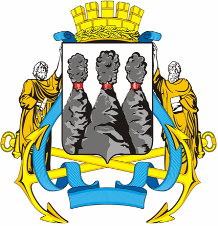 ГОРОДСКАЯ ДУМАПЕТРОПАВЛОВСК-КАМЧАТСКОГО ГОРОДСКОГО ОКРУГА